Transformation of Higher Education based on Change of Technological Structures Автор:Madina, T (Madina, Tulegenova)[ 1 ] ; Dinara, S (Dinara, Sadykhanova)[ 1 ] ; Zhanna, Y (Zhanna, Yermekova)[ 1 ] Отредактировано:Soliman, KS VISION 2020: INNOVATION MANAGEMENT, DEVELOPMENT SUSTAINABILITY, AND COMPETITIVE ECONOMIC GROWTH, 2016, VOLS I - VII Стр.: 2729-2736 Опубликовано: 2016 КонференцияКонференция: 28th International Business-Information-Management-Association Conference Местоположение: Seville, SPAIN публ.: NOV 09-10, 2016 Спонсоры:Int Business Informat Management AssocАннотацияThis article discusses the process of change of interdependence technological structures and structural changes. The theory of structural change, from a position, which is isolated core of the system, which is under the influence of exogenous and endogenous factors, can restructure. Identified causal relationships and regularities of the process of structural change. Changing the kernel causes the system to change the functions of its elements, thereby providing a transition to a new system structure. The author reveals the essence of the mechanism of structural changes in the conditions of forming the new technological order. Structural changes associated with the presence of adequate resources: financial, natural, personnel, informational, technical and technological, and their distribution among the subjects of the economic system at various levels. In the context of technological structures, the contradiction of the system in favor of entities allowed to allocate resources to the key sectors of the system, constituting the core of the development components of a specific time.Ключевые словаКлючевые слова автора:transformation; technology; technological way; innovation Информация об автореАдрес для корреспонденции: Madina, T (автор для корреспонденции)Адреса: Адреса эл. почты:ms_tulegenova@mail.ru; dinara_sa@mail.ru; zh_dalabayeva@mail.ru ИздательINT BUSINESS INFORMATION MANAGEMENT ASSOC-IBIMA, 34 E GERMANTOWN PIKE, NO. 327, NORRISTOWN, PA 19401 USA Категории/классификацияНаправления исследования:Business & EconomicsКатегории Web of Science:Business; EconomicsИнформация о документеТип документа:Proceedings PaperЯзык:EnglishИдентификационный номер: WOS:000392785700276 ISBN:978-0-9860419-8-3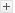 Al Farabi Kazakh Natl Univ, Alma Ata, Kazakhstan.[ 1 ] Al Farabi Kazakh Natl Univ, Alma Ata, Kazakhstan